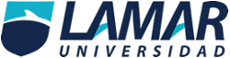 UNIVERSIDAD GUADALAJARA LAMARMEDICINA BASADA EN EVIDENCIASACTIVIDAD INTEGRADORA "MEDICINA BASADA EN  EVIDENCIAS PARTE 2"GALINDO ZUÑIGA LESLEY NOEMI8° SEMESTRE DE MEDICINA20ABRIL 2016